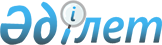 О внесении изменений в решение Егиндыкольского районного маслихата от 24 декабря 2021 года № 7С14-2 "О бюджетах сельских округов и сел Егиндыкольского района на 2022-2024 годы"Решение Егиндыкольского районного маслихата Акмолинской области от 23 февраля 2022 года № 7С17-2
      В соответствии с пунктом 4 статьи 106 Бюджетного кодекса Республики Казахстан, подпунктом 1) пункта 1 статьи 6 Закона Республики Казахстан "О местном государственном управлении и самоуправлении в Республике Казахстан" Егиндыкольский районный маслихат РЕШИЛ:
      1. Внести в решение Егиндыкольского районного маслихата "О бюджетах сельских округов и сел Егиндыкольского района на 2022-2024 годы" от 24 декабря 2021 года № 7С14-2 следующие изменения:
      пункт 2 изложить в новой редакции:
      "2. Утвердить бюджет села Спиридоновка на 2022-2024 годы согласно приложениям 4, 5, 6 соответственно, в том числе на 2022 год в следующих объемах:
      1) доходы – 25 277,0 тысяч тенге, в том числе:
      налоговые поступления – 1 178,0 тысяч тенге;
      неналоговые поступления – 0 тысяч тенге;
      поступления от продажи основного капитала – 321,0 тысяч тенге;
      поступления трансфертов – 23 778,0 тысяч тенге;
      2) затраты – 25 559,0 тысяч тенге;
      3) чистое бюджетное кредитование – 0 тысяч тенге, в том числе:
      бюджетные кредиты – 0 тысяч тенге;
      погашение бюджетных кредитов – 0 тысяч тенге;
      4) сальдо по операциям с финансовыми активами – 0 тысяч тенге, в том числе:
      приобретение финансовых активов – 0 тысяч тенге;
      поступления от продажи финансовых активов государства – 0 тысяч тенге;
      5) дефицит (профицит) бюджета – -282,0 тысяч тенге;
      6) финансирование дефицита (использование профицита) бюджета – 282,0 тысяч тенге:
      поступление займов – 0 тысяч тенге;
      погашение займов – 0 тысяч тенге;
      используемые остатки бюджетных средств – 282,0 тысяч тенге.";
      пункт 4 изложить в новой редакции:
      "4. Утвердить бюджет села Бауманское на 2022-2024 годы согласно приложениям 10, 11, 12 соответственно, в том числе на 2022 год в следующих объемах:
      1) доходы – 26 313,0 тысяч тенге, в том числе:
      налоговые поступления – 958,0 тысяч тенге;
      неналоговые поступления – 0 тысяч тенге;
      поступления от продажи основного капитала – 0 тысяч тенге;
      поступления трансфертов – 25 487,0 тысяч тенге;
      2) затраты – 26 487,4 тысяч тенге;
      3) чистое бюджетное кредитование – 0 тысяч тенге, в том числе:
      бюджетные кредиты – 0 тысяч тенге;
      погашение бюджетных кредитов – 0 тысяч тенге;
      4) сальдо по операциям с финансовыми активами – 0 тысяч тенге, в том числе:
      приобретение финансовых активов – 0 тысяч тенге;
      поступления от продажи финансовых активов государства – 0 тысяч тенге;
      5) дефицит (профицит) бюджета – -174,4 тысяч тенге;
      6) финансирование дефицита (использование профицита) бюджета – 174,4 тысяч тенге:
      поступление займов – 0 тысяч тенге;
      погашение займов – 0 тысяч тенге;
      используемые остатки бюджетных средств – 174,4 тысяч тенге.";
      пункт 5 изложить в новой редакции:
      "5. Утвердить бюджет села Егиндыколь на 2022-2024 годы согласно приложениям 13, 14, 15 соответственно, в том числе на 2022 год в следующих объемах:
      1) доходы – 72 443,0 тысяч тенге, в том числе:
      налоговые поступления – 14 676,0 тысяч тенге;
      неналоговые поступления – 0 тысяч тенге;
      поступления от продажи основного капитала – 1 361,0 тысяч тенге;
      поступления трансфертов – 54 406,0 тысяч тенге;
      2) затраты – 74 525,8 тысяч тенге;
      3) чистое бюджетное кредитование – 0 тысяч тенге, в том числе:
      бюджетные кредиты – 0 тысяч тенге;
      погашение бюджетных кредитов – 0 тысяч тенге;
      4) сальдо по операциям с финансовыми активами – 0 тысяч тенге, в том числе:
      приобретение финансовых активов – 0 тысяч тенге;
      поступления от продажи финансовых активов государства – 0 тысяч тенге;
      5) дефицит (профицит) бюджета – -2 082,8 тысяч тенге;
      6) финансирование дефицита (использование профицита) бюджета – 2 082,8 тысяч тенге:
      поступление займов – 0 тысяч тенге;
      погашение займов – 0 тысяч тенге;
      используемые остатки бюджетных средств – 2 082,8 тысяч тенге.";
      пункт 7 изложить в новой редакции:
      "7. Утвердить бюджет Алакольского сельского округа на 2022-2024 годы согласно приложениям 19, 20, 21 соответственно, в том числе на 2022 год в следующих объемах:
      1) доходы – 19 205,4 тысяч тенге, в том числе:
      налоговые поступления – 842,0 тысяч тенге;
      неналоговые поступления – 0 тысяч тенге;
      поступления от продажи основного капитала – 290,4 тысяч тенге;
      поступления трансфертов – 18 073,0 тысяч тенге;
      2) затраты – 19 347,3 тысяч тенге;
      3) чистое бюджетное кредитование – 0 тысяч тенге, в том числе:
      бюджетные кредиты – 0 тысяч тенге;
      погашение бюджетных кредитов – 0 тысяч тенге;
      4) сальдо по операциям с финансовыми активами – 0 тысяч тенге, в том числе:
      приобретение финансовых активов – 0 тысяч тенге;
      поступления от продажи финансовых активов государства – 0 тысяч тенге;
      5) дефицит (профицит) бюджета – -141,9 тысяч тенге;
      6) финансирование дефицита (использование профицита) бюджета – 141,9 тысяч тенге:
      поступление займов – 0 тысяч тенге;
      погашение займов – 0 тысяч тенге;
      используемые остатки бюджетных средств – 141,9 тысяч тенге.";
      пункт 8 изложить в новой редакции:
      "8. Утвердить бюджет Узынкольского сельского округа на 2022-2024 годы согласно приложениям 22, 23, 24 соответственно, в том числе на 2022 год в следующих объемах:
      1) доходы – 33 589,0 тысяч тенге, в том числе:
      налоговые поступления – 1 564,0 тысяч тенге;
      неналоговые поступления – 0 тысяч тенге;
      поступления от продажи основного капитала – 0 тысяч тенге;
      поступления трансфертов – 32 025,0 тысяч тенге;
      2) затраты – 33 728,7 тысяч тенге;
      3) чистое бюджетное кредитование – 0 тысяч тенге, в том числе:
      бюджетные кредиты – 0 тысяч тенге;
      погашение бюджетных кредитов – 0 тысяч тенге;
      4) сальдо по операциям с финансовыми активами – 0 тысяч тенге, в том числе:
      приобретение финансовых активов – 0 тысяч тенге;
      поступления от продажи финансовых активов государства – 0 тысяч тенге;
      5) дефицит (профицит) бюджета – -139,7 тысяч тенге;
      6) финансирование дефицита (использование профицита) бюджета – 139,7 тысяч тенге:
      поступление займов – 0 тысяч тенге;
      погашение займов – 0 тысяч тенге;
      используемые остатки бюджетных средств – 139,7 тысяч тенге.";
      пункт 9 изложить в новой редакции:
      "9. Утвердить бюджет Жалманкулакского сельского округа на 2022-2024 годы согласно приложениям 25, 26, 27 соответственно, в том числе на 2022 год в следующих объемах:
      1) доходы – 16 786,6 тысяч тенге, в том числе:
      налоговые поступления – 151,0 тысяч тенге;
      неналоговые поступления – 0 тысяч тенге;
      поступления от продажи основного капитала – 111,6 тысяч тенге;
      поступления трансфертов – 16 524,0 тысяч тенге;
      2) затраты – 17 935,4 тысяч тенге;
      3) чистое бюджетное кредитование – 0 тысяч тенге, в том числе:
      бюджетные кредиты – 0 тысяч тенге;
      погашение бюджетных кредитов – 0 тысяч тенге;
      4) сальдо по операциям с финансовыми активами – 0 тысяч тенге, в том числе:
      приобретение финансовых активов – 0 тысяч тенге;
      поступления от продажи финансовых активов государства – 0 тысяч тенге;
      5) дефицит (профицит) бюджета – -1 148,8 тысяч тенге;
      6) финансирование дефицита (использование профицита) бюджета – 1 148,8 тысяч тенге:
      поступление займов – 0 тысяч тенге;
      погашение займов – 0 тысяч тенге;
      используемые остатки бюджетных средств – 1 148,8 тысяч тенге.";
      приложения 4, 10, 13, 19, 22, 25 к указанному решению изложить в новой редакции, согласно приложениям 1, 2, 3, 4, 5, 6 к настоящему решению.
      2. Настоящее решение вводится в действие с 1 января 2022 года. Бюджет села Спиридоновка на 2022 год Бюджет села Бауманское на 2022 год Бюджет села Егиндыколь на 2022 год Бюджет села Алакольского сельского округа на 2022 год Бюджет села Узынкольского сельского округа на 2022 год Бюджет Жалманкулакского сельского округа на 2022 год
					© 2012. РГП на ПХВ «Институт законодательства и правовой информации Республики Казахстан» Министерства юстиции Республики Казахстан
				
      Секретарь Егиндыкольскогорайонного маслихата

Б.Абилов
Приложение 1 к решению
Егиндыкольского районного
маслихата от 23 февраля
2022 года № 7С17-2Приложение 4 к решению
Егиндыкольского районного
маслихата от 24 декабря
2021 года № 7С14-2
Категория
Категория
Категория
Категория
Сумма тысяч тенге
Класс
Класс
Класс
Сумма тысяч тенге
Подкласс
Подкласс
Сумма тысяч тенге
Наименование
Сумма тысяч тенге
I. Доходы
25 277,0
1
Налоговые поступления
1 178,0
04
Hалоги на собственность
1 178,0
1
Hалоги на имущество
12,0
3
Земельный налог
86,0
4
Hалог на транспортные средства
1 080,0
3
Поступления от продажи основного капитала
321,0
03
Продажа земли и нематериальных активов
321,0
1
Продажа земли
321,0
4
Поступления трансфертов
23 778,0
02
Трансферты из вышестоящих органов государственного управления
23 778,0
3
Трансферты из районного (города областного значения) бюджета
23 778,0
Функциональная группа
Функциональная группа
Функциональная группа
Функциональная группа
Сумма тысяч тенге
Администратор бюджетных программ
Администратор бюджетных программ
Администратор бюджетных программ
Сумма тысяч тенге
Бюджетная программа
Бюджетная программа
Сумма тысяч тенге
Наименование
Сумма тысяч тенге
II. Затраты
25 559,0
01
Государственные услуги общего характера
23 360,0
124
Аппарат акима города районного значения, села, поселка, сельского округа
23 360,0
001
Услуги по обеспечению деятельности акима города районного значения, села, поселка, сельского округа
23 360,0
06
Социальная помощь и социальное обеспечение
531,0
124
Аппарат акима города районного значения, села, поселка, сельского округа
531,0
003
Оказание социальной помощи нуждающимся гражданам на дому
531,0
07
Жилищно-коммунальное хозяйство
1 368,0
124
Аппарат акима города районного значения, села, поселка, сельского округа
1 368,0
008
Освещение улиц населенных пунктов
1 368,0
12
Транспорт и коммуникации
300,0
124
Аппарат акима города районного значения, села, поселка, сельского округа
300,0
013
Обеспечение функционирования автомобильных дорог в городах районного значения, селах, поселках, сельских округах
300,0
III. Чистое бюджетное кредитование
0,0
Бюджетные кредиты
0,0
Погашение бюджетных кредитов
0,0
IV. Сальдо по операциям с финансовыми активами
0,0
Приобретение финансовых активов
0,0
Поступления от продажи финансовых активов государства
0,0
V. Дефицит (профицит) бюджета 
-282,0
VI. Финансирование дефицита (использование профицита) бюджета 
282,0
Поступления займов
0,0
Погашение займов
0,0
8
Используемые остатки бюджетных средств
282,0
01
Остатки бюджетных средств
282,0
1
Свободные остатки бюджетных средств
282,0Приложение 2 к решению
Егиндыкольского районного
маслихата от 23 февраля
2022 года № 7С17-2Приложение 10 к решению
Егиндыкольского районного
маслихата от 24 декабря
2021 года № 7С14-2
Категория
Категория
Категория
Категория
Сумма тысяч тенге
Класс
Класс
Класс
Сумма тысяч тенге
Подкласс
Подкласс
Сумма тысяч тенге
Наименование
Сумма тысяч тенге
I. Доходы
26 313,0
1
Налоговые поступления
958,0
04
Hалоги на собственность
958,0
1
Hалоги на имущество
23,0
3
Земельный налог
44,0
4
Hалог на транспортные средства
891,0
4
Поступления трансфертов
25 355,0
02
Трансферты из вышестоящих органов государственного управления
25 355,0
3
Трансферты из районного (города областного значения) бюджета
25 355,0
Функциональная группа
Функциональная группа
Функциональная группа
Функциональная группа
Сумма тысяч тенге
Администратор бюджетных программ
Администратор бюджетных программ
Администратор бюджетных программ
Сумма тысяч тенге
Бюджетная программа
Бюджетная программа
Сумма тысяч тенге
Наименование
Сумма тысяч тенге
II. Затраты
26 487,4
01
Государственные услуги общего характера
15 590,4
124
Аппарат акима города районного значения, села, поселка, сельского округа
15 590,4
001
Услуги по обеспечению деятельности акима города районного значения, села, поселка, сельского округа
15 590,4
06
Социальная помощь и социальное обеспечение
5 129,0
124
Аппарат акима города районного значения, села, поселка, сельского округа
5 129,0
003
Оказание социальной помощи нуждающимся гражданам на дому
5 129,0
07
Жилищно-коммунальное хозяйство
5 768,0
124
Аппарат акима города районного значения, села, поселка, сельского округа
5 768,0
008
Освещение улиц населенных пунктов
4 647,0
011
Благоустройство и озеленение населенных пунктов
1 121,0
III. Чистое бюджетное кредитование
0,0
Бюджетные кредиты
0,0
Погашение бюджетных кредитов
0,0
IV. Сальдо по операциям с финансовыми активами
0,0
Приобретение финансовых активов
0,0
Поступления от продажи финансовых активов государства
0,0
V. Дефицит (профицит) бюджета 
-174,4
VI. Финансирование дефицита (использование профицита) бюджета 
174,4
Поступления займов
0,0
Погашение займов
0,0
8
Используемые остатки бюджетных средств
174,4
01
Остатки бюджетных средств
174,4
1
Свободные остатки бюджетных средств
174,4Приложение 3 к решению
Егиндыкольского районного
маслихата от 23 февраля
2022 года № 7С17-2Приложение 13 к решению
Егиндыкольского районного
маслихата от 24 декабря
2021 года № 7С14-2
Категория
Категория
Категория
Категория
Сумма тысяч тенге
Класс
Класс
Класс
Сумма тысяч тенге
Подкласс
Подкласс
Сумма тысяч тенге
Наименование
Сумма тысяч тенге
I. Доходы
72 443,0
1
Налоговые поступления
14 676,0
01
Подоходный налог
848,0
2
Индивидуальный подоходный налог
848,0
04
Hалоги на собственность
13 828,0
1
Hалоги на имущество
140,0
3
Земельный налог
133,0
4
Hалог на транспортные средства
13 555,0
3
Поступления от продажи основного капитала
1 361,0
03
Продажа земли и нематериальных активов
1 361,0
1
Продажа земли
1 361,0
4
Поступления трансфертов
56 406,0
02
Трансферты из вышестоящих органов государственного управления
56 406,0
3
Трансферты из районного (города областного значения) бюджета
56 406,0
Функциональная группа
Функциональная группа
Функциональная группа
Функциональная группа
Сумма тысяч тенге
Администратор бюджетных программ
Администратор бюджетных программ
Администратор бюджетных программ
Сумма тысяч тенге
Бюджетная программа
Бюджетная программа
Сумма тысяч тенге
Наименование
Сумма тысяч тенге
II. Затраты
74 525,8
01
Государственные услуги общего характера
38 125,0
124
Аппарат акима города районного значения, села, поселка, сельского округа
38 125,0
001
Услуги по обеспечению деятельности акима города районного значения, села, поселка, сельского округа
38 125,0
06
Социальная помощь и социальное обеспечение
4 344,0
124
Аппарат акима города районного значения, села, поселка, сельского округа
4 344,0
003
Оказание социальной помощи нуждающимся гражданам на дому
4 344,0
07
Жилищно-коммунальное хозяйство
6 833,0
124
Аппарат акима города районного значения, села, поселка, сельского округа
6 833,0
008
Освещение улиц населенных пунктов
5 833,0
011
Благоустройство и озеленение населенных пунктов
1000,0
12
Транспорт и коммуникации
6 624,8
124
Аппарат акима города районного значения, села, поселка, сельского округа
6 624,8
013
Обеспечение функционирования автомобильных дорог в городах районного значения, селах, поселках, сельских округах
6 624,8
13
Прочие
18 599,0
124
Аппарат акима города районного значения, села, поселка, сельского округа
18 599,0
040
Реализация мероприятий для решения вопросов обустройства населенных пунктов в реализацию мер по содействию экономическому развитию регионов в рамках Государственной программы развития регионов до 2025 года
18 599,0
III. Чистое бюджетное кредитование
0,0
Бюджетные кредиты
0,0
Погашение бюджетных кредитов
0,0
IV. Сальдо по операциям с финансовыми активами
0,0
Приобретение финансовых активов
0,0
Поступления от продажи финансовых активов государства
0,0
V. Дефицит (профицит) бюджета 
-2 082,8
VI. Финансирование дефицита (использование профицита) бюджета 
2 082,8
Поступления займов
0,0
Погашение займов
0,0
8
Используемые остатки бюджетных средств
2 082,8
01
Остатки бюджетных средств
2 082,8
1
Свободные остатки бюджетных средств
2 082,8Приложение 4 к решению
Егиндыкольского районного
маслихата от 23 февраля
2022 года № 7С17-2Приложение 19 к решению
Егиндыкольского районного
маслихата от 24 декабря
2021 года № 7С14-2
Категория
Категория
Категория
Категория
Сумма тысяч тенге
Класс
Класс
Класс
Сумма тысяч тенге
Подкласс
Подкласс
Сумма тысяч тенге
Наименование
Сумма тысяч тенге
I. Доходы
19 205,4
1
Налоговые поступления
842,0
04
Hалоги на собственность
842,0
1
Hалоги на имущество
12,0
3
Земельный налог
70,0
4
Hалог на транспортные средства
760,0
3
Поступления от продажи основного капитала
290,4
03
Продажа земли и нематериальных активов
290,4
1
Продажа земли
290,4
4
Поступления трансфертов
18 073,0
02
Трансферты из вышестоящих органов государственного управления
18 073,0
3
Трансферты из районного (города областного значения) бюджета
18 073,0
Функциональная группа
Функциональная группа
Функциональная группа
Функциональная группа
Сумма тысяч тенге
Администратор бюджетных программ
Администратор бюджетных программ
Администратор бюджетных программ
Сумма тысяч тенге
Бюджетная программа
Бюджетная программа
Сумма тысяч тенге
Наименование
Сумма тысяч тенге
II. Затраты
19 347,3
01
Государственные услуги общего характера
16 945,0
124
Аппарат акима города районного значения, села, поселка, сельского округа
16 945,0
001
Услуги по обеспечению деятельности акима города районного значения, села, поселка, сельского округа
16 945,0
07
Жилищно-коммунальное хозяйство
1 970,0
124
Аппарат акима города районного значения, села, поселка, сельского округа
1 970,0
008
Освещение улиц населенных пунктов
1 970,0
12
Транспорт и коммуникации
432,3
124
Аппарат акима города районного значения, села, поселка, сельского округа
432,3
013
Обеспечение функционирования автомобильных дорог в городах районного значения, селах, поселках, сельских округах
432,3
III. Чистое бюджетное кредитование
0,0
Бюджетные кредиты
0,0
Погашение бюджетных кредитов
0,0
IV. Сальдо по операциям с финансовыми активами
0,0
Приобретение финансовых активов
0,0
Поступления от продажи финансовых активов государства
0,0
V. Дефицит (профицит) бюджета 
-141,9
VI. Финансирование дефицита (использование профицита) бюджета 
141,9
Поступления займов
0,0
Погашение займов
0,0
8
Используемые остатки бюджетных средств
141,9
01
Остатки бюджетных средств
141,9
1
Свободные остатки бюджетных средств
141,9Приложение 5 к решению
Егиндыкольского районного
маслихата от 23 февраля
2022 года № 7С17-2Приложение 22 к решению
Егиндыкольского районного
маслихата от 24 декабря
2021 года № 7С14-2
Категория
Категория
Категория
Категория
Сумма тысяч тенге
Класс
Класс
Класс
Сумма тысяч тенге
Подкласс
Подкласс
Сумма тысяч тенге
Наименование
Сумма тысяч тенге
I. Доходы
33 589,0
1
Налоговые поступления
1 564,0
04
Hалоги на собственность
1 564,0
1
Hалоги на имущество
15,0
3
Земельный налог
62,0
4
Hалог на транспортные средства
1 487,0
4
Поступления трансфертов
32 025,0
02
Трансферты из вышестоящих органов государственного управления
32 025,0
3
Трансферты из районного (города областного значения) бюджета
32 025,0
Функциональная группа
Функциональная группа
Функциональная группа
Функциональная группа
Сумма тысяч тенге
Администратор бюджетных программ
Администратор бюджетных программ
Администратор бюджетных программ
Сумма тысяч тенге
Бюджетная программа
Бюджетная программа
Сумма тысяч тенге
Наименование
Сумма тысяч тенге
II. Затраты
33 728,7
01
Государственные услуги общего характера
16 516,0
124
Аппарат акима города районного значения, села, поселка, сельского округа
16 516,0
001
Услуги по обеспечению деятельности акима города районного значения, села, поселка, сельского округа
16 516,0
06
Социальная помощь и социальное обеспечение
1 575,7
124
Аппарат акима города районного значения, села, поселка, сельского округа
1 575,7
003
Оказание социальной помощи нуждающимся гражданам на дому
1 575,7
07
Жилищно-коммунальное хозяйство
15 137,0
124
Аппарат акима города районного значения, села, поселка, сельского округа
15 137,0
008
Освещение улиц населенных пунктов
1 218,0
011
Благоустройство и озеленение населенных пунктов
13 919,0
12
Транспорт и коммуникации
500,0
124
Аппарат акима города районного значения, села, поселка, сельского округа
500,0
013
Обеспечение функционирования автомобильных дорог в городах районного значения, селах, поселках, сельских округах
500,0
III. Чистое бюджетное кредитование
0,0
Бюджетные кредиты
0,0
Погашение бюджетных кредитов
0,0
IV. Сальдо по операциям с финансовыми активами
0,0
Приобретение финансовых активов
0,0
Поступления от продажи финансовых активов государства
0,0
V. Дефицит (профицит) бюджета 
-139,7
VI. Финансирование дефицита (использование профицита) бюджета 
139,7
Поступления займов
0,0
Погашение займов
0,0
8
Используемые остатки бюджетных средств
139,7
01
Остатки бюджетных средств
139,7
1
Свободные остатки бюджетных средств
139,7Приложение 6 к решению
Егиндыкольского районного
маслихата от 23 февраля
2022 года № 7С17-2Приложение 25 к решению
Егиндыкольского районного
маслихата от 24 декабря
2021 года № 7С14-2
Категория
Категория
Категория
Категория
Сумма тысяч тенге
Класс
Класс
Класс
Сумма тысяч тенге
Подкласс
Подкласс
Сумма тысяч тенге
Наименование
Сумма тысяч тенге
I. Доходы
16 786,6
1
Налоговые поступления
151,0
04
Hалоги на собственность
151,0
1
Hалоги на имущество
3,0
3
Земельный налог
2,0
4
Hалог на транспортные средства
146,0
3
Поступления от продажи основного капитала
111,6
03
Продажа земли и нематериальных активов
111,6
1
Продажа земли
111,6
4
Поступления трансфертов
16 524,0
02
Трансферты из вышестоящих органов государственного управления
16 524,0
3
Трансферты из районного (города областного значения) бюджета
16 524,0
Функциональная группа
Функциональная группа
Функциональная группа
Функциональная группа
Сумма тысяч тенге
Администратор бюджетных программ
Администратор бюджетных программ
Администратор бюджетных программ
Сумма тысяч тенге
Бюджетная программа
Бюджетная программа
Сумма тысяч тенге
Наименование
Сумма тысяч тенге
II. Затраты
17 935,4
01
Государственные услуги общего характера
17 537,9
124
Аппарат акима города районного значения, села, поселка, сельского округа
17 537,9
001
Услуги по обеспечению деятельности акима города районного значения, села, поселка, сельского округа
17 377,9
053
Управление коммунальным имуществом города районного значения, села, поселка, сельского округа
160,0
07
Жилищно-коммунальное хозяйство
397,5
124
Аппарат акима города районного значения, села, поселка, сельского округа
397,5
008
Освещение улиц населенных пунктов
397,5
III. Чистое бюджетное кредитование
0,0
Бюджетные кредиты
0,0
Погашение бюджетных кредитов
0,0
IV. Сальдо по операциям с финансовыми активами
0,0
Приобретение финансовых активов
0,0
Поступления от продажи финансовых активов государства
0,0
V. Дефицит (профицит) бюджета 
-1 148,8
VI. Финансирование дефицита (использование профицита) бюджета 
1 148,8
Поступления займов
0,0
Погашение займов
0,0
8
Используемые остатки бюджетных средств
1 148,8
01
Остатки бюджетных средств
1 148,8
1
Свободные остатки бюджетных средств
1 148,8